Actividades SugeridasOBJETIVO DE APRENDIZAJE OA_6DESCRIPCIÓN DE LA ACTIVIDADESDemostrar que comprenden la división con dividendos de dos dígitos y divisores de un dígito: › usando estrategias para dividir con o sin material concreto › utilizando la relación que existe entre la división y la multiplicación › estimando el cociente › aplicando la estrategia por descomposición del dividendo › aplicando el algoritmo de la división4.Estiman cocientes, aplicando las estrategias: “calcular mentalmente un cociente cercano” o  “transformar a un divisor más fácil” a   294 : 3 b   60 :! Observaciones al docente: › Calcular mentalmente un cociente cercano: 294 : 3  300 : 3 = 100 › Transformar a un divisor más fácil: 60 : 5  120 : 10 = 12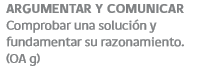 